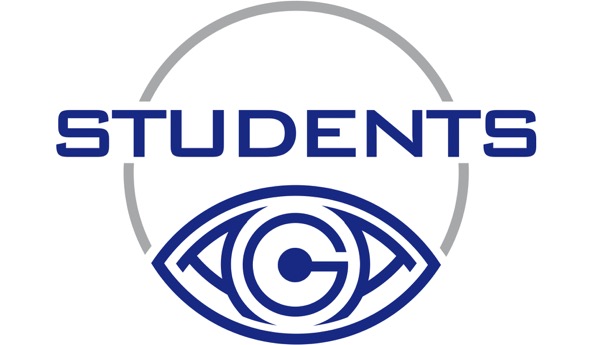 Vorname:	     	Nachname:	     Geb. Datum:	     	Universität:	     Adresse:	     Voraussetzungen:AGA-StudentenmitgliedschaftAnmeldung zum Kurrikulum inkl. kurzem Motivationsschreiben und LebenslaufTo-do:	AGA-Students Day (inkl. AGA-Kongress)ODERUntersuchungskurs an Schulter UND Knie an einer Universität oder bei einem anerkannten AGA-InstruktorName, Ort und Datum der Veranstaltung: 	     	Theoretische Veranstaltungen mit dem AGA-Patronat oder AGA-Gütesiegel(Hier kann auch die Teilnahme an einem vergleichbaren Kongress wie dem AGA-Kongress angerechnet werden)Name, Ort und Datum der Veranstaltung: 	     Dem ausgefüllten Bogen müssen die Teilnahmebestätigungen beigelegt werden.Faxen oder mailen (Scan oder Foto) Sie die Unterlagen an das AGA-Sekretariat: aga-online@chello.at /  0043 1 253 30 33 9035